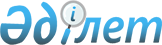 "Қазақстан Республикасы Ұлттық экономика министрлігінің Статистика комитеті туралы ережені бекіту туралы" Қазақстан Республикасы Ұлттық экономика министрінің 2014 жылғы 30 қыркүйектегі № 33 бұйрығына өзгерістер енгізу туралыҚазақстан Республикасы Ұлттық экономика министрінің 2019 жылғы 14 мамырдағы № 122 бұйрығы
      БҰЙЫРАМЫН:
      1. "Қазақстан Республикасы Ұлттық экономика министрлігінің Статистика комитеті туралы ережені бекіту туралы" Қазақстан Республикасы Ұлттық экономика министрінің 2014 жылғы 30 қыркүйектегі № 33 бұйрығына (Қазақстан Республикасының Нормативтік құқықтық актілерін мемлекеттік тіркеу тізілімінде № 9779 болып тіркелген, 2014 жылғы 24 қазанда "Әділет" ақпараттық-құқықтық жүйесінде жарияланған) мынадай өзгерістер енгізілсін:
      көрсетілген бұйрықпен бекітілген Қазақстан Республикасы Ұлттық экономика министрлігінің Статистика комитеті туралы ережеде:
      6-тармақ мынадай редакцияда жазылсын:
      "6. Комитеттің заңды мекенжайы: 010000, Нұр-Сұлтан қаласы, Есіл ауданы, Мәңгілік ел даңғылы, 8-үй, "Министрліктер үйі" әкімшілік ғимараты, 4-кіреберіс.";
      Комитеттің қарауындағы мемлекеттік мекемелер - аумақтық органдардың тізбесінде:
      15-тармақ мынадай редакцияда жазылсын:
      "15. Қазақстан Республикасы Ұлттық экономика министрлігінің Статистика комитеті Нұр-Сұлтан қаласының Статистика департаменті.".
      2. Қазақстан Республикасы Ұлттық экономика министрлігінің Статистика комитеті заңнамада белгіленген тәртіппен:
      1) осы бұйрық бекітілген күннен бастап күнтізбелік он күн ішінде оның қазақ және орыс тілдеріндегі қағаз және электрондық түрдегі көшірмесін ресми жариялау және Қазақстан Республикасы Нормативтік құқықтық актілерінің эталондық бақылау банкіне қосу үшін Қазақстан Республикасы Әділет министрлігінің "Қазақстан Республикасының Заңнама және құқықтық ақпарат институты" шаруашылық жүргізу құқығындағы республикалық мемлекеттік кәсіпорнына жіберуді;
      2) осы бұйрықты Қазақстан Республикасы Ұлттық экономика министрлігінің интернет-ресурсында орналастыруды;
      3) осы бұйрық бекітілгеннен кейін он жұмыс күні ішінде Қазақстан Республикасы Ұлттық экономика министрлігінің Заң департаментіне осы тармақтың 1) және 2) тармақшаларында көзделген іс-шаралардың орындалуы туралы мәліметтерді ұсынуды қамтамасыз етсін.
      3. Осы бұйрықтың орындалуын бақылау жетекшілік ететін Қазақстан Республикасының Ұлттық экономика вице-министріне жүктелсін.
      4. Осы бұйрық алғашқы ресми жарияланған күнінен кейін күнтізбелік он күн өткен соң қолданысқа енгізіледі.
					© 2012. Қазақстан Республикасы Әділет министрлігінің «Қазақстан Республикасының Заңнама және құқықтық ақпарат институты» ШЖҚ РМК
				
      Қазақстан Республикасының

      Ұлттық экономика министрі

Р. Дәленов
